DIVULGAÇÃO DE RESULTADO - BOLSISTAS DE EXTENSÃO E CULTURAA coordenação do projeto " Curso de Espanhol Básico para Viagem ", do Centro de Letras e Comunicação, divulga o RESULTADO FINAL referente ao Edital de seleção de bolsistas no âmbito do Programa de Bolsas Acadêmicas/2016, modalidade Bolsas de Iniciação à Extensão e Cultura, de acordo com a legislação federal vigente e os regramentos interno correspondentes da UFPEL.Modalidade da bolsa: Ampla Concorrência 1º LUGAR: Erick Rosa HernandesProf. Ana Lourdes da Rosa Nieves Brochi Fernández Coordenador do projeto " Curso de Espanhol Básico para Viagem "Pelotas, 21 de maio de 2016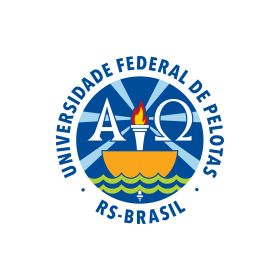 MINISTÉRIO DA EDUCAÇÃOUNIVERSIDADE FEDERAL DE PELOTASCENTRO DE LETRAS E COMUNICAÇÃO CÂMARA DE EXTENSÃO - CaExt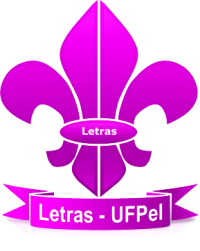 